Про безоплатну передачу майна Новоград-Волинського районного центру соціальних служб із спільної комунальної власності територіальних громад району у комунальну власність  Новоград-Волинської територіальної громадиРозглянувши клопотання Новоград-Волинської міської ради щодо безоплатної передачі із спільної комунальної власності територіальних громад району майна Новоград-Волинського районного центру соціальних служб у комунальну  власність Новоград-Волинської міської  територіальної громади (об’єднаної територіальної громади), відповідно до ст. ст. 43, 60 Закону України “Про місцеве самоврядування в Україні”, враховуючи рішення районної ради від 18.12.2020 №18,  рішення Новоград-Волинської міської ради від 23.12.2020 №48, рекомендації постійної комісії з питань бюджету, соціально-економічного розвитку, комунальної власності, транспорту та зв’язку,  районна радаВИРІШИЛА:Передати безоплатно із спільної комунальної власності територіальних громад  району в комунальну власність Новоград-Волинської міської  територіальної громади (об’єднаної територіальної громади) майно, що знаходиться на балансі Новоград-Волинського районного центру соціальних служб (згідно з додатком).Затвердити акт приймання – передачі матеріальних цінностей (додається).Голова районної ради                                                        А.Л.Загривий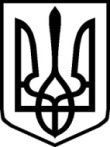 УКРАЇНАУКРАЇНАНОВОГРАД-ВОЛИНСЬКА РАЙОННА РАДАНОВОГРАД-ВОЛИНСЬКА РАЙОННА РАДАЖИТОМИРСЬКОЇ ОБЛАСТІЖИТОМИРСЬКОЇ ОБЛАСТІР І Ш Е Н Н ЯР І Ш Е Н Н ЯТретя (позачергова) сесія                              VІІI  скликаннявід 24 грудня  2020  року